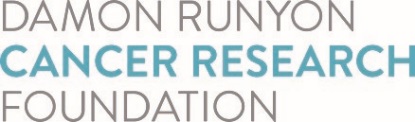 Damon Runyon Physician-Scientist Training AwardBudget FormDamon Runyon Physician-Scientist Training AwardBudget FormDamon Runyon Physician-Scientist Training AwardBudget FormDamon Runyon Physician-Scientist Training AwardBudget FormDamon Runyon Physician-Scientist Training AwardBudget FormPhysician-Scientist’s Name:Physician-Scientist’s Name:Physician-Scientist’s Name:Damon Runyon Award Number:PST:      Damon Runyon Award Number:PST:      The $460,000 award will be for a period of four years. The payment schedule will be as follows:Year 1 - $100,000
Year 2 - $110,000
Year 3 - $120,000
Year 4 - $130,000Funding will be allocated to the awardee’s institution each year for the support of the Physician-Scientist awardee. Funds are to be used for stipend and/or research expenses. No part of this grant can be used for indirect costs or institutional overhead.The $460,000 award will be for a period of four years. The payment schedule will be as follows:Year 1 - $100,000
Year 2 - $110,000
Year 3 - $120,000
Year 4 - $130,000Funding will be allocated to the awardee’s institution each year for the support of the Physician-Scientist awardee. Funds are to be used for stipend and/or research expenses. No part of this grant can be used for indirect costs or institutional overhead.The $460,000 award will be for a period of four years. The payment schedule will be as follows:Year 1 - $100,000
Year 2 - $110,000
Year 3 - $120,000
Year 4 - $130,000Funding will be allocated to the awardee’s institution each year for the support of the Physician-Scientist awardee. Funds are to be used for stipend and/or research expenses. No part of this grant can be used for indirect costs or institutional overhead.The $460,000 award will be for a period of four years. The payment schedule will be as follows:Year 1 - $100,000
Year 2 - $110,000
Year 3 - $120,000
Year 4 - $130,000Funding will be allocated to the awardee’s institution each year for the support of the Physician-Scientist awardee. Funds are to be used for stipend and/or research expenses. No part of this grant can be used for indirect costs or institutional overhead.The $460,000 award will be for a period of four years. The payment schedule will be as follows:Year 1 - $100,000
Year 2 - $110,000
Year 3 - $120,000
Year 4 - $130,000Funding will be allocated to the awardee’s institution each year for the support of the Physician-Scientist awardee. Funds are to be used for stipend and/or research expenses. No part of this grant can be used for indirect costs or institutional overhead.Types of Expenditures:Awardee’s SalaryEquipment: Permanent equipment that costs more than $1500.  Please list each item separately and include a justification of why it is needed.Supplies: Group into major categories (chemicals, animals, etc.) and include a justification of why each is required.Miscellaneous: List specific amounts for each item (computer time, pathology, scientific software, etc.) and indicate why each is required.Types of Expenditures:Awardee’s SalaryEquipment: Permanent equipment that costs more than $1500.  Please list each item separately and include a justification of why it is needed.Supplies: Group into major categories (chemicals, animals, etc.) and include a justification of why each is required.Miscellaneous: List specific amounts for each item (computer time, pathology, scientific software, etc.) and indicate why each is required.Types of Expenditures:Awardee’s SalaryEquipment: Permanent equipment that costs more than $1500.  Please list each item separately and include a justification of why it is needed.Supplies: Group into major categories (chemicals, animals, etc.) and include a justification of why each is required.Miscellaneous: List specific amounts for each item (computer time, pathology, scientific software, etc.) and indicate why each is required.Types of Expenditures:Awardee’s SalaryEquipment: Permanent equipment that costs more than $1500.  Please list each item separately and include a justification of why it is needed.Supplies: Group into major categories (chemicals, animals, etc.) and include a justification of why each is required.Miscellaneous: List specific amounts for each item (computer time, pathology, scientific software, etc.) and indicate why each is required.Types of Expenditures:Awardee’s SalaryEquipment: Permanent equipment that costs more than $1500.  Please list each item separately and include a justification of why it is needed.Supplies: Group into major categories (chemicals, animals, etc.) and include a justification of why each is required.Miscellaneous: List specific amounts for each item (computer time, pathology, scientific software, etc.) and indicate why each is required.Year Year Year Year Year Type of ExpenditureItem/NameJustificationJustificationAmount$     $     $     $     $     $     $     $     $     $     $     $     $     $     $     $     $     $     $     $     $     TOTAL:TOTAL:$     